Resource 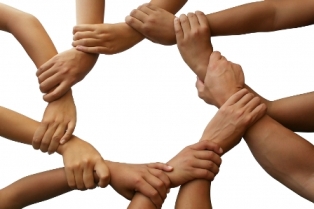     GuideFor Professionals & Service ProvidersCreston & AreaResource GuideFor Professionals and Service ProvidersCreston & Area“If you think a child is being abused or neglected, you have the legal duty to report your concern to your local child welfare worker at (250)428-3229If this is after hours, phone the Helpline for Children at 310-1234                  If a child is in immediate danger, call 911 or your local police.Please refer to the BC Handbook for Action on Child Abuse and neglect for further detail at http://www.mcf.gov.bc.ca/child_protection/pdf/handbook_action_child_abuse.pdf “Local Private Practice Counselling Services (Fee for Service / Employee Assistance Program / Private Insurance Coverage)Physioworks  Creston    				                                    250.428.8962    Peachwood Services  Creston  				                         250.428.7611Chrysalis Counselling Creston                                                                       250.402.9783Full Circle Health Centre Creston                                                                  250.402.2044British Columbia Association of Clinical Counsellors 	             1.800.909.6303  ext. 0                          250.595.4448 Web Site http://bccounsellors.force.com/CounsellorSearchLegend:           Service Providers			EKASS 	 	East Kootenay Addiction Services SocietyMCFD 		Ministry of Children and Family DevelopmentKKCFSS  	Ktunaxa Kinbasket Children and Family Services SocietyVCS 		Valley Community ServicesGP 		General PractitionerRCMP 		Royal Canadian Mounted PoliceProgram Descriptions:The F.O.R.C.E (FORCE – Families Organized for Recognition & Care Equality) This program’s mandate is to support and empower families and work collaboratively with professionals and systems in understanding and meeting the mental health needs of families. The F.O.R.C.E. also provides families and professionals with information, tools, and tips on how to support and assist children with mental health difficulties. Visit at www.Forcesociety.comStrongest Families What is Strongest Families BC?
Strongest Families is an effective, accessible educational service for families of children with mild to moderate behaviour problems (ages 3 to 12) offered through the Canadian Mental Health Association, BC Division. Strongest Families was developed by Dr. Patrick McGrath at the IWK Centre, Nova Scotia.Strongest Families is delivered to parents and/or caregivers via telephone in the comfort and privacy of their own homes at times that are best for the family, and at no cost. Trained coaches give weekly guidance and telephone support to families as they work their way through the program. Coaches and parents work together to solve problems as parents apply new skills in their daily lives. Visit at www.strongestfamilies.comResources:Kelty Mental Health Resource Centre is a provincial resource centre that provides mental health and substance use information, resources, and peer support to children, youth and their families from across BC. We also provide support to people of all ages with eating disorders. www.keltymentalhealth.caLives in the Balance is the non-profit organization founded by child psychologist Dr. Ross Greene, originator of the Collaborative & Proactive Solutions (CPS) approach (formerly known as Collaborative Problem Solving*). Their mission is to advocate on behalf of behaviorally challenging kids and their parents, teachers, and other caregivers and to provide web-based resources.  www.livesinthebalance.orgCMHA Canadian Mental Health Association, BC. Exists to promote the mental health of British Columbians and support the resilience and recovery of people experiencing mental illness. This is achieved through advocacy, education and community-based research and services. www.cmha.bc.caBCMHSUS BC Mental Health & Substance Use Services (BCMHSUS), an agency of the Provincial Health Services Authority (PHSA), provides a diverse range of specialized and one-of-a-kind tertiary mental health and substance use services for children, adolescents and adults across the province. Resources for the Public and Professionals. www.bcmhsus.caYouth Space  on line and web based support and resources for youth, mental and emotional health. www.youthspace.caYouth in BC  on line and web based support and resources for youth, mental and emotional health and substance use. www.youthinbc.comSERVICE/PROGRAM PROVIDER CONTACT INFORMATION Problem/IssueService  -  1st LineService  - 2nd line(Referral Required)ADHDVCS                                                         250.428.5547School Counsellor GPStrongest Families  (VCS)Pediatrician  (GP)AnxietyVCS                                                         250.428.5547School CounsellorGPPrivate Counselling ServicesAutism Spectrum DisorderSchool CounsellorGPIHCAN (GP )Interior Health Children’s Assessment Network Pediatrician  (GP)Behavior Under 12                                                   Over 12        VCS   250.428.5547                           VCS  250.428.5547School counsellor                               School CounsellorGP                                                   GPStrongest Families (VCS)DepressionVCS                                                         250.428.5547School CounsellorGPPrivate Counselling ServicesDivorceVCS                                                         250.428.5547School CounsellorGPPrivate Counselling ServicesChildren Who Witness Abuse Program ( VCS)Eating DisordersVCS                                                         250.428.5547EKASS                                                     250.428.3036School CounsellorGPPrivate Counselling ServicesPediatrician (GP)Family Conflict/CouplesSchool CounsellorGPMCFD                                                      250.428.3229  KKCFSS                                                   250.428.7414EKASS                                                     250.428.3036Kootenai Community Centre                       250.428.6856Private Counselling ServicesPediatrician (GP)Fetal Alcohol Spectrum DisorderAXIS                                                       250.428.8475                                            after hours 1.877.392.1003GPEKASS                                                     250.428.3036IHCAN (GP)Interior Health Children’s Assessment Network Grief/LossVCS                                                         250.428.5547School CounsellorGPVictim Services                                          250.428.9313Private Counselling ServicesIntellectual Disabilities(IQ under 71, autism or medical home needs )CYSN                                                       250.426.1514(Child/Youth with Special Needs-within MCFD)   School counsellorGPPediatrician ( GP ) Learning DeficitsSchool Counsellor or Private Service (Physiological Assessment)GPSexual AbuseVCS                                                          250.428.5547School counsellorGPChild protection or Help line (after hours)           310.1234Options for Sexual Health (2nd & 4th Tuesday monthly/Creston Public Health Unit)SAIP (VCS)Sexual Abuse Intervention ProgramSexual AssaultVCS                                                           250.428.5547RCMP                                                        250.428.9313School CounsellorGPMCFD                                                        250.428.3229 KKCFSS                                                     250.428.7414          Victim Services                                           250.428.9313Options for Sexual Health (2nd & 4th Tuesday monthly/Creston Public Health Unit)SAIP ( VCS )Sexual Abuse Intervention ProgramSexual TouchingLike age under 12                                     Over 12VCS     250.428.5547                       VCS    250.428.5547       School Counsellor                            RCMP   250.428.9313GP                                                 GP      Options for Sexual Health (2nd & 4th Tuesday monthly/Creston Public Health Unit)SAIP ( VCS )Sexual Abuse Intervention ProgramSubstance UseAlcohol  Drugs  OtherEKAS                                                         250.428.3036GPLower Kootenay Band                                  250.428.4428Options for Sexual Health (2nd & 4th Tuesday monthly/Creston Public Health Unit)Residential Treatment &Day Programs  (EKASS)Detox  (EKASS/GP)SuicideVCS                                                           250.428.5547School CounsellorGPEmergency Department Creston Valley HospitalPrivate Counselling ServicesUnder 5 yrsVCS (Infant Development Program)              250.428.5547                                                  Public Health                                              250.428.3873Adult Mental Health (ie: Post-partum)           250.428.8734GPSERVICEDescriptionPHONEON-LINEValley Community Services (VCS)Child and Youth Mental Health  (CYMH) Counselling Sexual Abuse Intervention Program (SAIP)  Counselling Protective Family Services Family Advancement, Skills Acquisition, Parent/Teen Mediation, Reconnect Youth Services, Family Counselling, CYMH outreach. Supervised Access (Children in MCFD care only) Family Group Conferencing   East Kootenay Region.Family Resource Center (Family Place) Drop in activities. Parent education Pregnancy Outreach Program Infant Development Children Who Witness Abuse ProgramO: 250.428.5547F: 250.428.5175www.valley.servicesMinistry of Children and Family Development (MCFD) CrestonMCFD Integrated Services  CrestonChild Protection/Guardianship Team Leader Social Work TeamResource Social Worker (Foster Care)Adoption SW for Creston/CranbrookTeam Leader – based in CranbrookSocial WorkerChild /Youth With Special Needs Team Leader – based in CranbrookSocial WorkerYouth ProbationYouth Probation OfficerOccupational Therapy/Physical Therapy/Speech LanguageOT/PT &  SLP Contract held by SD#8 Behavioral Support  (CYSN – Autism +6)  Consult,  Interventionist, Group FacilitatorEK Contract held by RealmSupported Child Development  (additional supports for children with developmental delay in care settings) EK contract held by Community Connections Society of Southeast BCCase Aid (Youth Justice)Child and Youth with Special Needs (CYSN) Summer Youth Program Contract held by CresteramicsFASD Support Worker  Family ResourcesContract held by AXISO: 250.428.3229   F:  250.428.3297O: 250.428.3229   F:  250.428.3297School District #8 CrestonSchool CounsellingPrince Charles Secondary School Adam Robertson Elementary School Canyon/Lister Elementary School Erickson Elementary School O: 250.428.2274O: 250.428.2051F: 250.428.2019O: 250.428.4161O:250.428.2363Creston RCMPO:250.428.9313F: 250.428.7314East Kootenay  Addictions Services(EKASS)Youth and Family Counselling ProgramCreston Office.Cranbrook OfficeO: 250.428.3036F: 250.428.3050TF:1.877.489.4344www.ekass.comCreston Family PhysiciansFamily Practice Clinic                      Summit Medical Corp. Blue Heron Medical Clinic                           Dr. D Hoffman                                Dr. J Kass                              GP PsychiatryO: 250.428.9371F: 250.428.9350O: 250.428.8873F: 250.428.3346O: 250.428.7768F: 250.428.7795O: 250.428.5381F: 250.428.5384O: 250.428.3602F: 250.428.8070Ktunaxa Kinbasket Children and Family Services Society(KKCFS)Coordinator              Admin Assistant      Social Worker Team    Family Support Worker TeamWellness Educator Kinship Care Worker*** KKCFS will be responsible for the investigation of incidents concerning child safety, when there is an Aboriginal Child Intake/Investigation/Report required.KKCFS holds the Child Protection mandate for all Aboriginal Children & Families within the Territory, (from Kootenay Lake to Rykerts Border to Yahk). This includes:  Sexual Abuse Reports, Family Violence Reports, Physical Abuse Reports, Suicide Attempts, and any other issues where children's safety is in danger.O: 250.428.7414F: 250.428.7451